`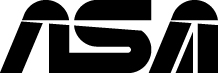 پرسشنامه استخدامیواحد متقاضی:                                           عنوان شغلی:                                           تاریخ:آیا سابقه بیماری مزمن و یا نقص عضو داشته یا دارید؟ (توضیح دهید) .................................................................................................................................................................................................................................................آیا در حال حاضر مشغول کار هستید؟  بلی   (چنانچه مشغول بکارید قسمت زیر را تکمیل نمائید)/  خیر  (مدت بیکاری: ....................... )عنوان شغل درخواستی شما: ...........................................................................................                  میزان تجربه خود را در شغل مورد نظر خود بیان نمائید: ..................... :ماه   ........................ :سال نوع همکاری مورد نظر: ساعتی  / نیمه وقت  / تمام وقت                      حقوق درخواستی: ...................................................................................................... ريال (حتماً نوشته شود)میزان آشنایی با زبانهای خارجی:میزان آشنایی با کامپیوتر (نرم افزار/سخت افزار):مشخصات معرفین (دو نفر):بدین وسیله اعلام میدارم؛ تمام اطلاعات و پاسخهای داده شده در این پرسشنامه واقعی و صحیح میباشد و در صورتی که خلاف اظهارات مندرج در این پرسشنامه ثابت شود، شرکت حق برکناری و یا هرگونه اقدام مقتضی در ارتباط با اینجانب: ...................................................................................... را خواهد داشت.نام و نام خانوادگی متقاضی: ......................................................................................                    تاریخ: روز: ........... ماه: ........... سال: .............. 13                              امضاءمشخصات فردینام: ...........................................................................................          نام خانوادگی: .....................................................................................          نام پدر: ..............................................................................          دین: ..........................................................................متولد: روز: ........... ماه: ........... سال: .............. 13 شهر: ............................................          شناسنامه: شماره: ................................... محل صدور: .............................................................          کد ملی: ..........................................................................آدرس کامل محل سکونت: ..................................................................................................................................................................................................................................................................................................................................................................................................................................تلفن: ......................................................          تلفن همراه: .....................................................................................          شماره تلفن جهت تماس اضطراری: الف: ..........................................................  ب: ..........................................................وضعیت محل سکونت: استیجاری / مالکیت        وضعیت خدمت سربازی: پایان خدمت / خرید / معافیت دایم/ معافیت موقت  نوع معافیت: ................................مشخصات فردینام: ...........................................................................................          نام خانوادگی: .....................................................................................          نام پدر: ..............................................................................          دین: ..........................................................................متولد: روز: ........... ماه: ........... سال: .............. 13 شهر: ............................................          شناسنامه: شماره: ................................... محل صدور: .............................................................          کد ملی: ..........................................................................آدرس کامل محل سکونت: ..................................................................................................................................................................................................................................................................................................................................................................................................................................تلفن: ......................................................          تلفن همراه: .....................................................................................          شماره تلفن جهت تماس اضطراری: الف: ..........................................................  ب: ..........................................................وضعیت محل سکونت: استیجاری / مالکیت        وضعیت خدمت سربازی: پایان خدمت / خرید / معافیت دایم/ معافیت موقت  نوع معافیت: ................................مشخصات فردینام: ...........................................................................................          نام خانوادگی: .....................................................................................          نام پدر: ..............................................................................          دین: ..........................................................................متولد: روز: ........... ماه: ........... سال: .............. 13 شهر: ............................................          شناسنامه: شماره: ................................... محل صدور: .............................................................          کد ملی: ..........................................................................آدرس کامل محل سکونت: ..................................................................................................................................................................................................................................................................................................................................................................................................................................تلفن: ......................................................          تلفن همراه: .....................................................................................          شماره تلفن جهت تماس اضطراری: الف: ..........................................................  ب: ..........................................................وضعیت محل سکونت: استیجاری / مالکیت        وضعیت خدمت سربازی: پایان خدمت / خرید / معافیت دایم/ معافیت موقت  نوع معافیت: ................................مشخصات فردینام: ...........................................................................................          نام خانوادگی: .....................................................................................          نام پدر: ..............................................................................          دین: ..........................................................................متولد: روز: ........... ماه: ........... سال: .............. 13 شهر: ............................................          شناسنامه: شماره: ................................... محل صدور: .............................................................          کد ملی: ..........................................................................آدرس کامل محل سکونت: ..................................................................................................................................................................................................................................................................................................................................................................................................................................تلفن: ......................................................          تلفن همراه: .....................................................................................          شماره تلفن جهت تماس اضطراری: الف: ..........................................................  ب: ..........................................................وضعیت محل سکونت: استیجاری / مالکیت        وضعیت خدمت سربازی: پایان خدمت / خرید / معافیت دایم/ معافیت موقت  نوع معافیت: ................................مشخصات فردینام: ...........................................................................................          نام خانوادگی: .....................................................................................          نام پدر: ..............................................................................          دین: ..........................................................................متولد: روز: ........... ماه: ........... سال: .............. 13 شهر: ............................................          شناسنامه: شماره: ................................... محل صدور: .............................................................          کد ملی: ..........................................................................آدرس کامل محل سکونت: ..................................................................................................................................................................................................................................................................................................................................................................................................................................تلفن: ......................................................          تلفن همراه: .....................................................................................          شماره تلفن جهت تماس اضطراری: الف: ..........................................................  ب: ..........................................................وضعیت محل سکونت: استیجاری / مالکیت        وضعیت خدمت سربازی: پایان خدمت / خرید / معافیت دایم/ معافیت موقت  نوع معافیت: ................................مشخصات فردینام: ...........................................................................................          نام خانوادگی: .....................................................................................          نام پدر: ..............................................................................          دین: ..........................................................................متولد: روز: ........... ماه: ........... سال: .............. 13 شهر: ............................................          شناسنامه: شماره: ................................... محل صدور: .............................................................          کد ملی: ..........................................................................آدرس کامل محل سکونت: ..................................................................................................................................................................................................................................................................................................................................................................................................................................تلفن: ......................................................          تلفن همراه: .....................................................................................          شماره تلفن جهت تماس اضطراری: الف: ..........................................................  ب: ..........................................................وضعیت محل سکونت: استیجاری / مالکیت        وضعیت خدمت سربازی: پایان خدمت / خرید / معافیت دایم/ معافیت موقت  نوع معافیت: ................................مشخصات فردینام: ...........................................................................................          نام خانوادگی: .....................................................................................          نام پدر: ..............................................................................          دین: ..........................................................................متولد: روز: ........... ماه: ........... سال: .............. 13 شهر: ............................................          شناسنامه: شماره: ................................... محل صدور: .............................................................          کد ملی: ..........................................................................آدرس کامل محل سکونت: ..................................................................................................................................................................................................................................................................................................................................................................................................................................تلفن: ......................................................          تلفن همراه: .....................................................................................          شماره تلفن جهت تماس اضطراری: الف: ..........................................................  ب: ..........................................................وضعیت محل سکونت: استیجاری / مالکیت        وضعیت خدمت سربازی: پایان خدمت / خرید / معافیت دایم/ معافیت موقت  نوع معافیت: ................................مشخصات فردینام: ...........................................................................................          نام خانوادگی: .....................................................................................          نام پدر: ..............................................................................          دین: ..........................................................................متولد: روز: ........... ماه: ........... سال: .............. 13 شهر: ............................................          شناسنامه: شماره: ................................... محل صدور: .............................................................          کد ملی: ..........................................................................آدرس کامل محل سکونت: ..................................................................................................................................................................................................................................................................................................................................................................................................................................تلفن: ......................................................          تلفن همراه: .....................................................................................          شماره تلفن جهت تماس اضطراری: الف: ..........................................................  ب: ..........................................................وضعیت محل سکونت: استیجاری / مالکیت        وضعیت خدمت سربازی: پایان خدمت / خرید / معافیت دایم/ معافیت موقت  نوع معافیت: ................................مشخصات فردینام: ...........................................................................................          نام خانوادگی: .....................................................................................          نام پدر: ..............................................................................          دین: ..........................................................................متولد: روز: ........... ماه: ........... سال: .............. 13 شهر: ............................................          شناسنامه: شماره: ................................... محل صدور: .............................................................          کد ملی: ..........................................................................آدرس کامل محل سکونت: ..................................................................................................................................................................................................................................................................................................................................................................................................................................تلفن: ......................................................          تلفن همراه: .....................................................................................          شماره تلفن جهت تماس اضطراری: الف: ..........................................................  ب: ..........................................................وضعیت محل سکونت: استیجاری / مالکیت        وضعیت خدمت سربازی: پایان خدمت / خرید / معافیت دایم/ معافیت موقت  نوع معافیت: ................................مشخصات خانواده: مجرد:مشخصات خانواده: مجرد:مشخصات خانواده: مجرد:مشخصات خانواده: متاهل :مشخصات خانواده: متاهل :مشخصات خانواده: متاهل :مشخصات خانواده: متاهل :مشخصات خانواده: متاهل :مشخصات خانواده: متاهل :پدر:                  تحصیلات: ....................................  شغل: ....................................  تلفن: ....................................  مادر:                 تحصیلات: ....................................  شغل: ....................................  تلفن: ....................................  خواهر / برادر: تحصیلات: ....................................  شغل: ....................................  تلفن: ....................................  خواهر / برادر: تحصیلات: ....................................  شغل: ....................................  تلفن: ....................................  پدر:                  تحصیلات: ....................................  شغل: ....................................  تلفن: ....................................  مادر:                 تحصیلات: ....................................  شغل: ....................................  تلفن: ....................................  خواهر / برادر: تحصیلات: ....................................  شغل: ....................................  تلفن: ....................................  خواهر / برادر: تحصیلات: ....................................  شغل: ....................................  تلفن: ....................................  پدر:                  تحصیلات: ....................................  شغل: ....................................  تلفن: ....................................  مادر:                 تحصیلات: ....................................  شغل: ....................................  تلفن: ....................................  خواهر / برادر: تحصیلات: ....................................  شغل: ....................................  تلفن: ....................................  خواهر / برادر: تحصیلات: ....................................  شغل: ....................................  تلفن: ....................................  همسر:                تحصیلات: ....................................  شغل: ....................................  تلفن: ....................................  دختر / پسر:  تحصیلات: ....................................  شغل: ....................................  تلفن: ....................................  دختر / پسر:  تحصیلات: ....................................  شغل: ....................................  تلفن: ....................................  دختر / پسر:  تحصیلات: ....................................  شغل: ....................................  تلفن: ....................................  همسر:                تحصیلات: ....................................  شغل: ....................................  تلفن: ....................................  دختر / پسر:  تحصیلات: ....................................  شغل: ....................................  تلفن: ....................................  دختر / پسر:  تحصیلات: ....................................  شغل: ....................................  تلفن: ....................................  دختر / پسر:  تحصیلات: ....................................  شغل: ....................................  تلفن: ....................................  همسر:                تحصیلات: ....................................  شغل: ....................................  تلفن: ....................................  دختر / پسر:  تحصیلات: ....................................  شغل: ....................................  تلفن: ....................................  دختر / پسر:  تحصیلات: ....................................  شغل: ....................................  تلفن: ....................................  دختر / پسر:  تحصیلات: ....................................  شغل: ....................................  تلفن: ....................................  همسر:                تحصیلات: ....................................  شغل: ....................................  تلفن: ....................................  دختر / پسر:  تحصیلات: ....................................  شغل: ....................................  تلفن: ....................................  دختر / پسر:  تحصیلات: ....................................  شغل: ....................................  تلفن: ....................................  دختر / پسر:  تحصیلات: ....................................  شغل: ....................................  تلفن: ....................................  همسر:                تحصیلات: ....................................  شغل: ....................................  تلفن: ....................................  دختر / پسر:  تحصیلات: ....................................  شغل: ....................................  تلفن: ....................................  دختر / پسر:  تحصیلات: ....................................  شغل: ....................................  تلفن: ....................................  دختر / پسر:  تحصیلات: ....................................  شغل: ....................................  تلفن: ....................................  همسر:                تحصیلات: ....................................  شغل: ....................................  تلفن: ....................................  دختر / پسر:  تحصیلات: ....................................  شغل: ....................................  تلفن: ....................................  دختر / پسر:  تحصیلات: ....................................  شغل: ....................................  تلفن: ....................................  دختر / پسر:  تحصیلات: ....................................  شغل: ....................................  تلفن: ....................................  مشخصات تحصیلی (لطفاً از آخرین مدرک تحصیلی شروع نمائید):مشخصات تحصیلی (لطفاً از آخرین مدرک تحصیلی شروع نمائید):مشخصات تحصیلی (لطفاً از آخرین مدرک تحصیلی شروع نمائید):مشخصات تحصیلی (لطفاً از آخرین مدرک تحصیلی شروع نمائید):مشخصات تحصیلی (لطفاً از آخرین مدرک تحصیلی شروع نمائید):مشخصات تحصیلی (لطفاً از آخرین مدرک تحصیلی شروع نمائید):مشخصات تحصیلی (لطفاً از آخرین مدرک تحصیلی شروع نمائید):مشخصات تحصیلی (لطفاً از آخرین مدرک تحصیلی شروع نمائید):مشخصات تحصیلی (لطفاً از آخرین مدرک تحصیلی شروع نمائید):ردیفمقطعنام و نشانی محل تحصیلنام و نشانی محل تحصیلرشته تحصیلیتاریختاریخمعدلمعدلردیفمقطعنام و نشانی محل تحصیلنام و نشانی محل تحصیلرشته تحصیلیپایانآغازاعشارصحیح123نام شرکت/ موسسه: ................................................................................................        زمینه فعالیت: .............................................................................       تعداد پرسنل: ............................................     نام مدیر: .............................................................................نوع شرکت: دولتی / خصوصی         نام مدیر مستقیم شما: ...........................................................................................................        سمت و مسئولیت شما: ...........................................................................................................نشانی و تلفن: .............................................................................................................................................................................................................................................................................................................................................................................................................................................................................از چه تاریخی آمادگی شروع به کار را دارید: روز: ................ ماه: ................. سال: ................... 13از چه تاریخی آمادگی شروع به کار را دارید: روز: ................ ماه: ................. سال: ................... 13از چه تاریخی آمادگی شروع به کار را دارید: روز: ................ ماه: ................. سال: ................... 13از چه تاریخی آمادگی شروع به کار را دارید: روز: ................ ماه: ................. سال: ................... 13سوابق کاری خود را از آخرین شغل خود در این جدول بنویسیدسوابق کاری خود را از آخرین شغل خود در این جدول بنویسیدسوابق کاری خود را از آخرین شغل خود در این جدول بنویسیدردیفتاریخ استخدامتاریخ استخدامنام شرکت/ موسسهعنوان شغلیحقوق دریافتی (ريال)دلیل ترک خدمتردیفپایانآغازنام شرکت/ موسسهعنوان شغلیحقوق دریافتی (ريال)دلیل ترک خدمت123زبان دوم:انگلیسیعالیخوبمتوسطضعیفزبان سوم:عالیخوبمتوسطضعیفزبان چهارم:عالیخوبمتوسطضعیفمکالمهمکالمهمکالمهنوشتننوشتننوشتنترجمهترجمهترجمهInternetInternetInternetInternetNetwork Network Network Network Crystal ReportCrystal ReportCrystal ReportCrystal ReportSQL ServerSQL ServerSQL ServerSQL Serverنصب سخت افزارنصب سخت افزارنصب سخت افزارنصب سخت افزارنرم افزار حسابدارینرم افزار حسابدارینرم افزار حسابدارینرم افزار حسابداریعالیخوبمتوسطضعیفعالیخوبمتوسطضعیفعالیخوبمتوسطضعیفعالیخوبمتوسطضعیفعالیخوبمتوسطضعیفعالیخوبمتوسطضعیفسایر نرم افزارهای کاربردیسایر نرم افزارهای کاربردیسایر نرم افزارهای کاربردیسایر نرم افزارهای کاربردیعالیخوبمتوسطضعیفسایر نرم افزارهای کاربردیسایر نرم افزارهای کاربردیسایر نرم افزارهای کاربردیسایر نرم افزارهای کاربردیعالیخوبمتوسطضعیفسایر نرم افزارهای کاربردیسایر نرم افزارهای کاربردیسایر نرم افزارهای کاربردیسایر نرم افزارهای کاربردیعالیخوبمتوسطضعیفردیفنام و نام خانوادگینسبت با شماشغلنشانیتلفن12این قسمت توسط مسئولین شرکت تکمیل میگردداین قسمت توسط مسئولین شرکت تکمیل میگرددمشخصات مصاحبه کننده تخصصی: نام.............................................................................       نام خانوادگی: .............................................................................       نتیجه مصاحبه: منفی / مثبت (به دلایل زیر)تاریخ:                                             امضاءمشخصات مصاحبه کننده تخصصی: نام.............................................................................       نام خانوادگی: .............................................................................       نتیجه مصاحبه: منفی / مثبت (به دلایل زیر)تاریخ:                                             امضاءپیشنهاد مدیر مربوطهاستخدام به صورت تماموقت / ساعتی / آزمایشی / بلند مدت  باسمت: ...................................................................................... ازتاریخ: ................................... لغایت ................................. با حقوق و مزایای ماهیانه / ساعتی: ............................................................................................  ريال، مبلغ تضمین: .............................................................................................. ريال  و نوع تضمین: تعهد محضری/ سفته با امضای همکار/ سفته با امضای همکار و ضامن  سقف مجاز اضافه کاری: ....................................................................................... ساعت در ماهنام و نام خانوادگی:                                                        تاریخ:                                 امضاءنظریه مدیر ادارینام و نام خانوادگی:                                                        تاریخ:                                 امضاءنظریه مدیرعاملمنفی / مثبت (اقدام به این شرح) ؛  مدیریت امور اداری، با استخدام ایشان از تاریخ: ................................... لغایت ................................... با سمت ....................................................  و حقوق و مزایای ......................................................................................................................  ريال و با تضمین مذکور موافقت میشود، نسبت به تکمیل پرونده و تنظیم قرارداد اقدام نمائید. تاریخ:                       امضاء مدیرعامل